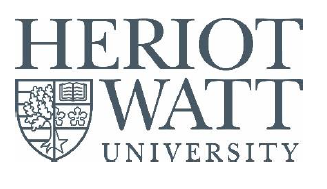 MATERNITY STATEMENT - CONFIDENTIALTHIS STATEMENT MUST BE LODGED WITH THE HR OFFICE NO LATER THAN 15 WEEKS BEFORE THE EXPECTED WEEK OF CHILDBIRTH; THIS IS WHAT IS KNOWN AS THE “QUALIFYING WEEK”.  You should refer to the Supporting Family Life Policy and Maternity Procedures before completing this form.I enclose a Medical Certificate (MAT B1) confirming that I am pregnant and give notice that:*  I wish/do not wish to return to work with the University at the end of my maternity leave.  * Delete as appropriatePlease note that we require your original MAT B1; a photocopy is not sufficient.Please accept this notification as an application for maternity leave.  I will commence my maternity leave on   …........... / ……..….... /…………..., as agreed with my line manager.Maternity Pay EntitlementPlease tick your entitlement level and pay option:	I am not eligible to receive Statutory Maternity Pay (SMP)	Option 1 - 8 weeks full pay, 18 weeks half pay, 26 weeks unpaid leave. 	Option 2 - 17 weeks full pay, followed by 35 weeks unpaid leave.__________	I am eligible to receive Statutory Maternity Pay (SMP)	Option 1 - 8 weeks full pay, 18 weeks half pay plus SMP, followed by 13 weeks SMP only, followed by 13 weeks unpaid leave. 	Option 2 - 17 weeks full pay, followed by 22 weeks SMP only, followed by 13 weeks unpaid leave._________________________________________________________________________Please complete only if you intend to return to work:I intend to return to work on ……./……./….....  If left blank, it is assumed that maternity leave will be 52 weeks in total [26 weeks of Ordinary Maternity Leave and 26 weeks of Additional Maternity Leave]. If you wish to change your return date, 8 weeks notice is required.  Print Name ……………………………………………           Signed ……………………………………………...              Date  .................................  School/Directorate  ..............................................................................................Please contact HR if you have any questions or concerns.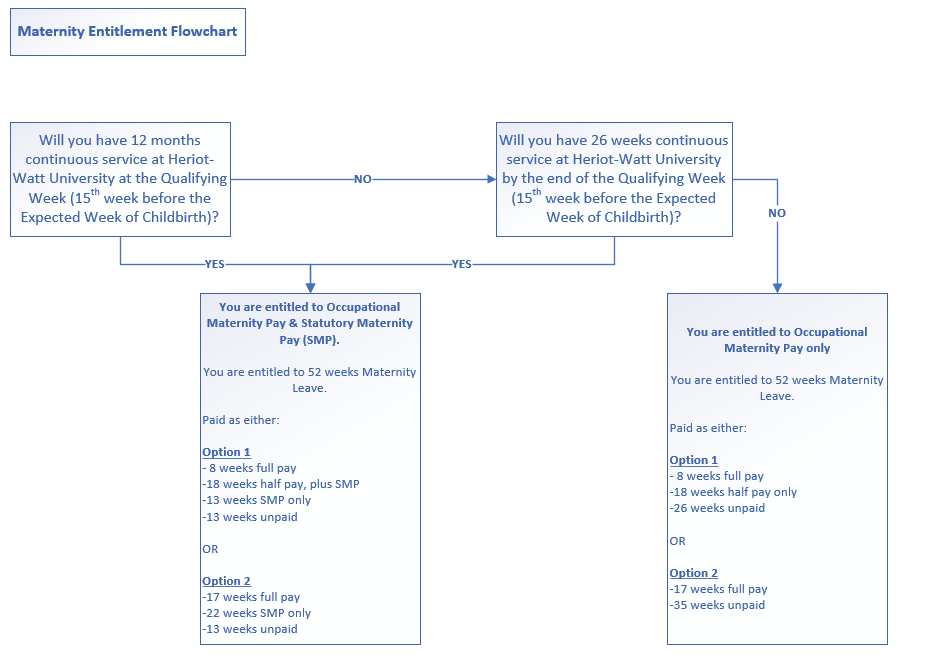 